CONTACT123 Caple Street, Dundrum, Dublin 88.E: kateRyan@gomail.cT: 085 124 2F78665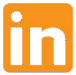 LinkedinTwitter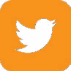 I am a motivated digital media professional who has developed a passion for the industry both in my work and daily life. I am always open to new opportunities and projects. Etc. Summary about yourself, your strengths, and what you bring to any organization or project that you join. KEY SKILLS SUMMARY.– Strong organisational and planning skills - tasks, people, events.– Excellent communication and presentation, both written and verbal.– Experienced video editor– Certified Google Ad words professional.– Certified in Facebook Advertising– Expert in PPC campaign execution and management.– Proficient in Google Analytics integration and operation.– Proficient in Microsoft Office (Excel,  Word, Powerpoint).– Knowledge of Photoshop, Illustrator, InDesign and Wordpress CMS.– Experienced teamworker with proven skills in dynamic environments.– Spanish language professional (advanced intermediate).EXPERIENCEContent Specialist – Creative Agency, Dublin.June 2014 – Current – Role Details– Responsibilities– Tangible AccomplishmentsKey Achievements:– Gained over X amount of followers, raised awareness with Y amount of views.Digital Marketing Strategist – Internal Markets, Dublin. Sept 2011 – June 2014– Role Details– Responsibilities– Tangible AccomplishmentsAccount Executive – Social Power, London.June 2008 - January 2011– Role Details– Responsibilities– Tangible AccomplishmentsMarketing Intern – The Market Agency, Dublin.November 2007 – June 2008– Role Details– Responsibilities– Tangible AchievementsEDUCATIONPost Graduate in Digital Marketing, Dublin City University, Dublin, Ireland.February 2012- August 2013Diploma in Marketing, Dublin, Ireland.November 2012 - June 2013B.A. (Hons) Business & Management, DIT, Ireland.September 2009 – May 2012Grade: First Class Honors (1:1)Modules: Marketing |Business |Digital Media | Film |EnglishAchievements and Awards:2011 Undergraduate Awards – Best PresenterINTERESTS– I am passionate about music and film – I like to volunteer at my local sports club.REFERENCESDelighted to supply upon request.